   LIGUE HAUTS-DE-FRANCE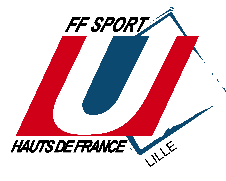 Académie de Lille180 Avenue Gaston Berger 59000 Lille 		Saison 2020 - 2021: 03.20.52.59.91 E.mail : lille@sport-u.com Site Internet : www.sport-u-hautsdefrance.comFacebook : Sport U Lille	1 °	Note générale sur les Sports Collectifs 	2 °	Note aux responsables d’équipes ATTENTION : ENGAGEMENTS D'EQUIPES PAR INTERNET : RESPECTEZ LES DELAIS	3 ° Fiche d’inscription à une formation d’arbitre ou de juge = CUA 1 et CUA 2Info : Ci-dessous la répartition des sports pour les deux directeurs de la Ligue Hauts-de-France académie de Lille pour cette nouvelle saisonAlain FLAVIGNYSports Collectifs : Football, Football à 8 Féminin, Futsal, Rugby, Rugby à 7, Football AméricainSports individuels : Athlétisme, Aviron, Boxe anglaise et Savate, Cross, Course Hors Stade, Course d'Orientation, Échecs, Escrime, Gymnastique Artistique, Gymnastique Rythmique, Haltérophilie-Musculation, Judo, Karaté, Lutte, Sambo, Raids, Taekwondo, Trail, Trampoline, Voile.…………………….Jean-Christophe BIGOSports Collectifs : Beach Volley, Basket Ball, Basket Ball 3x3, Handball, Hockey sur Gazon, Ultimate, Volley Ball, Volley Ball 4 x 4, Water-Polo.Sports individuels : Badminton, Bowling, Bike and Run, Canoë Kayak, Cyclisme (Route, VTT), Danse, Escalade, Equitation, Fitness, Golf, Karting, Natation, Padel, Squash, Tennis, Tennis de Table, Tir, Tir à l'Arc, Triathlon.   LIGUE HAUTS-DE-FRANCEAcadémie de Lille180 Avenue Gaston Berger 59000 Lille 		Saison 2020 - 2021: 03.20.52.59.91 E.mail : lille@sport-u.com Site Internet : www.sport-u-hautsdefrance.comFacebook : Sport U LilleNOTE GENERALE SUR LES SPORTS COLLECTIFS1) ENGAGEMENTS DES EQUIPES* Pour tous les sports suivants : Basket Ball - Handball - Volley Ball - Football – Football à 8 Féminin – Football Américain - Futsal - Rugby – Rugby à 7 - Hockey en Salle – Water-polo. L'engagement des équipes se fait par INTERNET (www.sport-u-hautsdefrance.com). Rubrique « administratif – Lille » Ne doublez pas vos engagements par courrier merci.* NOUVEAU Pour le Tennis et Tennis de Table, les fiches spécifiques seront également mises en ligne pour vos engagements.La date limite des engagements est fixée au :Mercredi 30 Septembre 2020 pour les championnats d’académie, de Ligue et de conférence.Mercredi 7 octobre 2020 pour le championnat d’Excellence. 2) Participation aux rencontres : Obligation d’être licencié à la FFSU pour l’année universitaire 2020-2021. Présentation obligatoire de la carte d’étudiant à chaque rencontre.3) LES CHAMPIONNATS 2019-2020  :Tous les classements de la saison 2019-2020 sont consultables sur le site Internet www.sport-u-hautsdefrance.com Rubrique Palmarès 4) ORGANISATION DES DIFFERENTS CHAMPIONNATS  :L’ensemble du territoire français a été découpé en 5 conférences. La Ligue Hauts-de-France est dans la conférence NORD-EST qui regroupe les académies de Lille - Amiens – Reims – Nancy – Strasbourg – Dijon et Besançon. Chaque conférence qualifiera ses équipes au championnat de FRANCE. Les informations pratiques par sport co seront données à l’issue des commissions mixtes (mode de qualif, nombre d’équipes…).a) Les Championnats d’Académie et/ou de LigueEn école, ils sont qualificatifs pour la filière nationale via une phase en conférence. Peuvent s’engager les équipes qui y étaient en 2019-2020. Les équipes dernières et avant dernières en 2019-2020 pourront être rétrogradées au niveau inférieur.Les équipes vainqueurs du niveau inférieur en 2019-2020 pourront demander l’accession au championnat d’académie.b) Les championnats d’Excellence Ils regroupent les équipes inscrites en excellence l’an dernier (sauf celles qui accèdent au niveau supérieur) et les équipes rétrogradées du niveau supérieur. Les nouvelles équipes doivent passer par ce niveau. Ces championnats permettent d’accéder à l’échelon supérieur l’année suivante.5) PREPARATION DES CALENDRIERSEngagez vos équipes (EN LIGNE) avant le 30/09/2020 (Acad-Ligue) ou le 07/10/2020 (excellence). Si vous avez la moindre interrogation, n’hésitez pas à nous solliciter.6) COMMUNICATION AVEC LE CRSU :Nous invitons les responsables d’équipes et les joueurs à s'inscrire gratuitement à notre newsletter. Ils seront ainsi informés en même temps que le secrétaire de l'A.S.SUR NOTRE SITE INTERNET www.sport-u-hautsdefrance.com   LIGUE HAUTS-DE-FRANCEAcadémie de Lille180 Avenue Gaston Berger 59000 Lille 			Saison 2020 - 2021: 03.20.52.59.91 E.mail : lille@sport-u.com Site Internet : www.sport-u-hautsdefrance.comFacebook : Sport U LilleNOTE AUX CAPITAINES D'EQUIPES* Envoyez impérativement par Internet une fiche d’engagement par équipe avec vos coordonnées internet + portable. Merci de respecter scrupuleusement les délais (30 septembre pour les championnats Elite, N2, Ligue, et Acad et le 7 octobre pour l’Excellence)1) TERRAINS DE SPORTS DONT DISPOSE L’ETABLISSEMENT POUR LES RENCONTRESIl est indispensable que les Associations Sportives proposent des lieux de matches avec des horaires adaptés le jeudi après-midi. (Nous ne pouvons garantir l’inscription d’équipes qui ne proposent pas d’installation(s) sportive(s).2) ARBITRAGEChaque équipe doit présenter un arbitre (déjà formé ou en formation) ou un étudiant participant à la formation arbitre (voir calendrier des formations). Décision prise lors des CMR de chaque sport.Veuillez donner les coordonnées de vos arbitres et des étudiants ou professeurs intéressés par une formation d’arbitrage, afin de définir les dates de stage et la formule lors des différentes Commissions Mixtes Régionales.Les étudiants arbitres ou en formation devront être licenciés FFSU.Les arbitres formés ont la possibilité de siffler nos rencontres régionales (prise en charge des frais).Si vous avez un arbitre diplômé fédéral : inscription sur notre site internet grâce à la fiche arbitre.RAPPEL : application de la règle 5.6 Titre V du règlement intérieur, « l’absence d’un arbitre officiel n’entraîne pas l’annulation d’une rencontre. Son remplacement sera soumis aux règles fédérales du sport concerné. L’arbitre remplaçant dispose pour la rencontre, de toutes les prérogatives d’un arbitre officiel ».Si absence d’arbitre ou d’étudiant en formation : se référer aux décisions de chaque C.M.R.L’inscription d’une équipe en régional peut être soumise à la formation obligatoire d’un arbitre étudiant CUA 1 (voir sport par sport)L’équipe qui reçoit doit assurer la présence de la table de marque = Matériel + personnel (même si la salle ne vous appartient pas)L’affectation d’arbitre sur vos rencontres n’est pas systématique. Elle est fonction du niveau de compétition ainsi que de l’investissement des équipes concernées dans l’arbitrage universitaire et la formation.3) FEUILLES DE MATCHESTout match doit faire l’objet d’une feuille de match (y compris les forfaits). Elles sont téléchargeables sur notre site internet. C’est l’équipe qui reçoit qui doit fournir la feuille ou celle citée en premier en cas de terrain neutre.

Les feuilles carbonées en Tennis sont à récupérer en début de saison à la Ligue (Site de Lille).En l’absence d’une feuille de match, le match est déclaré perdu pour les deux équipes. Les feuilles de matches devront porter le numéro de licence de tous les joueurs, et du manager ou entraîneur sous peine de 2 € d’amende par numéro de licence non porté. Nous vous rappelons que par décision du Comité Directeur National, tous les dirigeants (étudiant, enseignant...) doivent être obligatoirement licenciés (licence dirigeant) La mention licence en cours n’est pas recevable : il faut obligatoirement un numéro de licence. * Elles doivent être déposées le soir même à la Ligue des Hauts-de-France (boîte à lettre à cet effet), ou envoyées le soir même (par mail) de la compétition par l’équipe gagnante ceci afin de pouvoir tenir nos classements à jour (ou l’équipe notée en premier sur la feuille en cas de match nul).Vérifier que la date et les équipes concernées soient effectivement portées sur la feuille de match, ainsi que le niveau, la poule et le score.4) COMMUNICATION DES RESULTATS• Téléphoner obligatoirement les résultats à la Ligue au : 03.20.52.59.91. (Répondeur enregistreur après 17h00)ou• Envoyer un mail au : lille@sport-u.comDe votre rapidité à nous communiquer les résultats et à nous envoyer les feuilles de matches dépend la mise à jour des classements sur notre site.5) FORFAITS = Toujours prévenir votre adversaire et la Ligue+ trace écrite (mail)* Forfait avec préavis (parvenant à la Ligue avant mardi soir) :	10 €  * Forfait sans préavis : 35 € + frais de déplacements de l’équipe adverse et de l’arbitre.* Forfait général : au 2ème forfait dans la saison, l’équipe est considérée comme faisant forfait général et sera automatiquement rétrogradée pour la saison suivante au niveau inférieur. Coût 150 € Tous les résultats concernant cette équipe seront annulés6) RECLAMATIONS - RESERVESUne réclamation ou réserve notée sur la feuille de match doit être confirmée par écrit à la Ligue dans les 24heures qui suivent la rencontre7) INDISPONIBILITE ET REPORT DE MATCH Prévenir tout de suite la Ligue et l’équipe adverse + laisser une trace écrite par mail * Report : Il pourra être envisagé de façon exceptionnelle pour les matches prévus en journée, à condition que les responsables d’associations sportives en fassent la demande à la Ligue au moins 2 semaines à l’avance par écrit = mail ou courrier.Passé ce délai, si 2 équipes « s’entendent » pour décaler ou reporter un match, elles doivent chacune en avertir la Ligue par écrit (mail) 3 jours au moins avant la date initialement prévue pour ce match (lundi dernier délai pour match prévu le jeudi) en précisant la nouvelle date, heure et lieu de la rencontre programmée.Si après accord de report par la Ligue, il y avait indisponibilité de jouer la rencontre, l’équipe à l’origine du report perd par forfait.En tout état de cause, les matchs reportés devront être joués avant la date du dernier match de la poule.IMPORTANT : Aucune rencontre ne peut être annulée ou reportée sans l’accord de la Ligue. Pour certains sports il existe une fiche de report à utiliser (voir Sport par Sport)* Indisponibilités : On entend par indisponibilités, les dates correspondant aux examens. Dans la conception des calendriers prévisionnels, il s’avère difficile d’en tenir compte lorsque celles-ci sont trop nombreuses (> à 2). Dès la réception des calendriers prévisionnels vérifiez rapidement toutes vos dates pour voir si vos indisponibilités déclarées sont prises en compte. Si d’autres apparaissent en cours d’année, la Ligue ne peut être tenue pour responsable des éventuels forfaits. C’est le calendrier hebdomadaire envoyé à tous les abonnés à la newsletter qui fait foi.8) INTEMPERIESToutes informations concernant les remises de match (football et rugby, notamment) seront données au plus tard le jeudi à 12h00 sur le site www.sport-u-hautsdefrance.com9) CLASSEMENTSUn classement provisoire est édité régulièrement (SI VOS RESULTATS ARRIVENT A TEMPS)Les résultats et classements seront consultables sur le site : www.sport-u-hautsdefrance.com Leur exactitude dépend à la fois de la rapidité des retours de résultats et du nombre de matchs reportés.10) UTILISATION DES INSTALLATIONS SPORTIVESLe responsable d'équipe doit veiller au respect des installations qui lui sont confiées. Nous insistons sur :Le respect du matériel et de la propreté = chaussures, comportement.Respect du personnel : arbitres, régisseurInterdiction de fumer = salles, terrains, vestiaires, dépendances.Ramasser vos bouteilles d’eau et papiers avant de quitter l’installation = pas de bouteilles en verre. La consommation d’alcool est strictement interdite dans les enceintes sportives.Le respect des horaires (voir paragraphe 12)Les capitaines d’équipe sont les garants du bon comportement des joueurs et des supporters présents.La responsabilité des utilisateurs pour toute dégradation ou troubles causés directement ou indirectement est engagée. Tout dommage causé ou constaté doit faire l'objet d'une déclaration rapide.Enfin, pour éviter toutes tentatives de vols, ne laissez pas vos sacs sans surveillance.Tout trouble ou dégradation pourra faire l’objet d’une expulsion immédiate et/ou de sanctions administratives et financières.ATTENTION RAPPEL POUR TOUS LES SPORTS D’EQUIPESLes engagements se font via Internet www.sport-u-hautsdefrance.comEnvoyez une fiche par équipe. Merci de respecter les délais.11) SANCTIONSLe carton rouge ou l’exclusion d’un joueur entraîne au minimum la suspension automatique pour le match suivant et éventuellement extension à la Fédération du Sport concerné.Tout cas disciplinaire pourra être traité par la Commission Régionale de 1ère instance compétente pour les compétitions départementales et régionales.12) HORAIRESLes heures indiquées sur nos calendriers sont les heures de début de rencontre et non les heures d’arrivée sur le terrain ou à la salle.Nos arbitres ont tout pouvoir pour juger le non-respect de ces horaires et décider du forfait ou du match perdu.13) CALENDRIERS – SITE INTERNET – ENVOIS PAPIER : ATTENTION : les calendriers annuels papiers et/ou figurant sur notre site internet en début de saison ne sont pas définitifs. Des modifications (reports, intempéries, examens…) y sont régulièrement apportées. Vous devez donc consulter régulièrement notre site internet pour suivre les mises à jour. Seul le calendrier hebdomadaire envoyé aux A.S et par newsletter, à tous les abonnés, à un caractère officiel ainsi que sur le site www.sport-u-hautsdefrance.com .Ne donnez pas les calendriers de Septembre – Octobre à vos étudiants car ils ne seront pas valables toute l’année.Prenez l’habitude de contacter les capitaines adverses pour vous assurer de LA bonne date et de la présence effective de votre adversaire.Des règlements particuliers et spécifiques à chaque sport pourront être décidés par les commissions mixtes régionales.  Si tel est le cas, ces règlements seront consultables sur notre site internet.ATTENTION : SOYEZ VIGILANTS
Nous déplorons de plus en plus de vols lors des compétitions sportives.
Ne laissez jamais vos effets personnels sans surveillance, même dans les vestiaires, dans les véhicules.
Confiez vos portefeuilles, téléphones, etc, à un dirigeant qui se trouve en bord du terrain (« sac à valeurs »)
En aucun cas, les propriétaires des installations ou la Ligue ne pourront être tenus responsables des vols éventuels.